TAUX DE REPRODUCTION R DE LA COVID-19Commentaire : Activité mettant en application les suites géométriques (forme explicite, variation, somme des termes).Dans le tableau suivant, on a reporté le nombre de nouveaux cas journaliers atteints du virus de la Covid-19, chaque samedi et du 5 septembre au 24 octobre 2020.Source : Santé Publique France - ARSPartie 11) Représenter les données du tableau dans un graphique. On prendra sur l’axe des ordonnées 1 cm pour 5000 cas. Commenter le nuage de points ainsi obtenu.2) Justifier que, du 5 septembre au 12 septembre, le nombre de nouveaux cas est multiplié par environ 1,235. Ce coefficient, noté , est appelé le taux de reproduction du virus. Celui-ci désigne le nombre de nouveaux cas qu’une seule personne infectieuse va générer en moyenne dans une population.Si R = 2 par exemple, deux personnes atteintes en infecteront en moyenne quatre autres, qui elles en infecteront huit nouvelles…3) Calculer, de même, les taux de reproduction du virus pour les autres semaines.4) Démontrer que le taux de reproduction moyen hebdomadaire est environ égal à 1,269446.Partie 2Dans cette partie, on prendra  comme taux de reproduction hebdomadaire du virus.On note  le nombre de nouveaux cas à la -ième semaine après le 5 septembre. On a donc : . Et on admettra que le modèle mathématique reste valable au-delà du 24 octobre 2020.1) a) Quelle est la nature de la suite ) ? Déterminer sa raison.     b) Écrire, pour tout entier naturel , l’expression de  en fonction de .2) Calculer  et interpréter le résultat.3) Calculer le nombre de nouveaux cas :le 31 octobre,le 21 novembre.4) Selon ce modèle, à quelle date, le nombre de nouveaux cas journaliers dépasserait-il théoriquement le million ? Détailler la démarche mise en œuvre pour trouver (par calcul, à l’aide d’un tableur, …).5) Calculer le nombre total de cas cumulés entre le samedi 5 septembre et le vendredi 6 novembre inclus.Indication : Pour simplifier les calculs, on considère que le nombre de malades reste constant sur les 6 jours consécutifs à un samedi donné.Le 30 octobre 2020, le gouvernement a imposé pour 4 semaines un confinement dans toute la France afin de freiner la propagation de la maladie.Partie 3Dans cette partie, le taux de reproduction hebdomadaire du virus  n’est pas connu.On considère les fonctions  définie sur , par .1) À l’aide de la calculatrice ou d’un logiciel, reproduire dans un même repère l’allure des fonctions  lorsque :2) 	« Le calcul des  est important pour évaluer la situation épidémiologique dans un département ou une région. Depuis le début de l'épidémie de Covid-19 en France, le ministère de la Santé ne cesse de répéter que l'objectif est que le taux de reproduction du virus descende en-dessous de 1. Le "1" est ainsi le point de vigilance. Un  supérieur à 1 signifie que le virus recommence à circuler et donc que l'épidémie progresse. »Aurélie Blaize - 30 octobre 2020 - sante.journaldesfemmes.frJustifier les propos de l’article en s’appuyant sur les propriétés des suites géométriques et les observations des courbes construites dans la question précédente.3) En quoi un taux de reproduction significativement en dessous de 1 assure une disparition de l’épidémie ?4) 	Le confinement imposé fin octobre a permis de faire passer le  sous le point de vigilance.Dans ce contexte, dessiner l’allure que pourrait prendre le nuage de points entre le 5 septembre et le 31 décembre.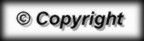 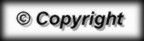 Jour5  septembre12septembre19septembre26septembre3 octobre10 octobre17 octobre24 octobreNombre de nouveaux cas855010561134981441216972268963242745422